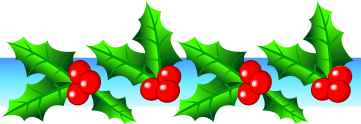 ORDER OF BUSINESSOF THERESA-6 REGIONAL COUNCILRESA-6 Training RoomWheeling, West VirginiaThursday, December 8, 20165:30 p.m.ADDENDUMIII.  New Business       L.   HB2940 Regional Meetings On Shared County Level Services and Functions –                Howard O’Cull – (Attachment F)       M.   Annual Report at a Glance – (Attachment G)       N.   Request to purchase new phone system 